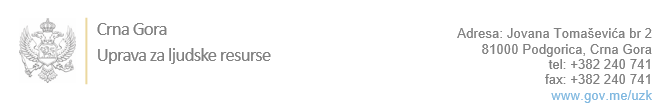 Br: Podgorica, 17.maj 2023.godineU skladu sa članom 47 Zakona o državnim službenicima i namještenicima ("Službeni list CG", br. 02/18, 34/19, 08/21 i 37/22), a na osnovu Izvještaja o provjeri kandidata od 17.05.2023. godine, Uprava za ljudske resurse utvrdila jeLISTU ZA IZBOR KANDIDATAPo javnom oglasu br. 02-100/23-514/3, objavljenom dana 20.01.2023.godine, za potrebe Ministarstva unutrašnjih poslova, za radna mjesta:  1. Viši/a savjetnik/ca III - Odsjek za obuke i stručno usavršavanje državnih službenika i namještenika, Direkcija za obuke i stručno usavršavanje, Direktorat za normativne poslove i razvoj policije - Izvršilaca: 1, na neodređeno vrijeme, VII1 nivo kvalifikacije obrazovanja, Fakultet iz oblasti društvenih nauka:MILOŠ OTAŠEVIĆ - ostvareni broj bodova 19.53ANĐELA MILICA VELJIĆ - ostvareni broj bodova 18.522. Viši/a savjetnik/ca III - Odsjek za poslove nabavki i kontrolu zaključenih ugovornih obaveza, Direkcija za poslove nabavki, Direktorat za finansijsko materijalne i kadrovske poslove - Izvršilaca: 1, na neodređeno vrijeme, VII1 nivo kvalifikacije obrazovanja, Fakultet društvenih nauka – ekonomija:Nema kandidata koji ispunjavaju uslove oglasa3. Samostalna savjetnica III - Odsjek za održavanje i eksploataciju prevoznih sredstava, Direkcija za održavanje i eksploataciju prevoznih sredstava i organizovanje ishrane i smještaja, Direktorat za finansijsko materijalne i kadrovske poslove- Izvršilaca: 1, na neodređeno vrijeme, VII1 nivo kvalifikacije obrazovanja, Ekonomija ili drugi fakultet društvenih nauka:IRENA AŠANIN - ostvareni broj bodova 18.024. Samostalni/a savjetnik/ica III - u OKC 112 Podgorica - Odsjek operativno-komunikacioni centar 112, Direkcija 112 Operativno-komunikacioni centar 112, Direktorat za zaštitu i spašavanje - Izvršilaca: 1, na neodređeno vrijeme, VII1 nivo kvalifikacije obrazovanja, Fakultet tehničko-tehnoloških ili prirodnih ili društvenih ili humanističkih nauka:AMELA ZEJNILOVIĆ - ostvareni broj bodova 15.65MARKO GARDAŠEVIĆ - ostvareni broj bodova 14.085. Samostalni/a savjetnik/ica III - Biro za računarske mreže i serverske platforme, Služba za informaciono komunikacione tehnologije - Izvršilaca: 1, na neodređeno vrijeme, VII1 nivo kvalifikacije obrazovanja, Fakultet tehničko-tehnoloških nauka - elektrotehnika i elektronika ili fakultet prirodnih nauka - matematika i računarske nauke:Nema kandidata za izborOdluka o izboru kandidata donosi se u skladu sa članom 48 Zakona o državnim službenicima i namještenicima ("Službeni list CG", br. 02/18, 34/19, 08/21 i 37/22), i dostavlja Upravi za ljudske resurse najkasnije u roku od deset dana od dana prijema liste za izbor kandidata.	Agron M. Camaj	DIREKTORDostavljeno:	       - Ministarstvu unutrašnjih poslova       - a/a